Donations to the Students’ Fund for 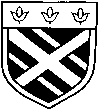 St Mary’s 2014/2015Student’s Name(s):  ………………………………………Year Group(s)………………* I wish to make a donation to the Students School Fund by Standing Order    □ (You can also make smaller regular monthly donations by Standing Order) * I enclose a donation by cash/cheque of £                                                        □   Cheque to be made payable to ‘Governors of St Mary’s High school’    Details of Person making donationTitle: ……………… First name:………………………….. Family…………………………Address: ……………………………………………………………………………………………               ……………………………………………………………………………………………	                …………………………………………………… Post Code…………………………	The Governors are able to reclaim the tax relating to your donation when the gift aid declaration is completed. GIFT AID DECLARATIONAs a taxpayer I wish the charity to treat all donations I make as ‘Gift Aid Donations’Signature………………………………………………….. Date…………………………NB; While  the declaration is still in force please notify the charity if you change your name or address or if your circumstances change and you no longer pay tax on your income. You must have paid enough Income Tax and/or Capital Gains Tax to cover the amount that all charities and CASCs you donate to will reclaim for that tax year. The charity will reclaim 25p of tax on every £1 that you give.As this is an annual appeal it would greatly assist us if you would be willing to make your donation by Standing Order. Please complete the Standing  Order below. STANDING ORDER FORMTo (Name of your bank)…………………………………………………….Bank Address ……………………………………………………………….Your Account Number…………………….…….Bank Sort Code…………Please pay :Barclays Bank PLC, 78 Turners Hill, ,  Herts EN8 9BW        Sort Code  20 20 37         Account No. 80794554St Mary’s  of England High School GovernorsPayment to be made:   □ monthly   □ annually      □  one payment only        Amount      £ ……..         Date of 1st payment ………………………………………Your name………………………………… ……………………………Signature…………………………….  				Date…………………..